 Seção Sindical do ANDES-SN na UFRGS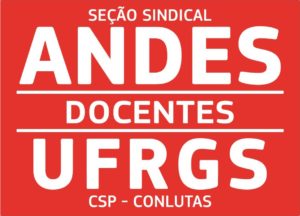 Rua Sete de Setembro, n.º 1.069, sala 1721, Centro Histórico, Porto Alegre – RS, CEP 90017-900https://andesufrgs.org.br/                                                                                                                       INSCRIÇÃO Nº: ___________NOME: ____________________________________________________________________________DATA DE NASC.: _______/________/________ CPF: __________________________________                        RG: ______________________________END. RES.: _________________________________________________________________________BAIRRO: ________________________ CIDADE: _________________CEP: _____________ UF: _____TEL.: ( ) _____________________ E-MAIL: _______________________________________________Nº SIAPE: ___________________________        DATA DE ADM. UFRGS: _______/_______/________DEPARTAMENTO: _______________________________ UNIDADE: ___________________________TELEFONE NA UFRGS: _______________       REGIME DE TRABALHO: _____________SITUAÇÃO FUNCIONAL: CLASSE ___________________                                  NÍVEL ________________SITUAÇÃO:      ATIVO (  )                 APOSENTADO (  )                  AFASTADO (  )                 SUBSTITUTO (  )                          OUTRA (  )    indicar qual:________Porto Alegre, ____ , ____________________,_________________________________________assinaturaOrientações: 1) Depois de preenchida, datada e assinada,  envie sua ficha de filiação (escaneada ou assinada digitalmente) para o mail andes@ufrgs.br.2) Após receber a ficha de sindicalização, enviaremos mail detalhando as explicações sobre o pagamento da mensalidade, que corresponde a 0,6% da soma de Vencimento Básico + Retribuição por Titulação [(VB + RT) x 0,006 = mensalidade].